Муниципальное образованиегородской округ город Торжок Тверской областиТоржокская городская ДумаР Е Ш Е Н И Е27.12.2023											  № 246О внесении изменений в решение 
Торжокской городской Думы от 24.10.2012 № 132Руководствуясь Законом Тверской области от 15.07.2015 № 76-ЗО 
«Об отдельных вопросах, связанных с осуществлением полномочий 
лиц, замещающих муниципальные должности в Тверской области», постановлением Правительства Тверской области от 22.12.2023 № 645 
«О поощрении региональных и муниципальных управленческих команд 
в 2023 году», в соответствии с Уставом муниципального образования 
городской округ город Торжок Тверской области, Торжокская городская Дума
р е ш и л а:Внести в решение Торжокской городской Думы от 24.10.2012 № 132 
«Об оплате труда должностных лиц, находящихся на муниципальных должностях муниципального образования город Торжок, и депутатов Торжокской городской Думы, осуществляющих свои полномочия на постоянной основе» (в редакции решений Торжокской городской Думы от 24.12.2020 № 20, от 29.09.2022 № 142,
от 01.11.2022 № 148 и от 14.02.2023 № 172) следующие изменения:в подпункте 2.1.1 пункта 2 слова «пунктом 2, подпунктами 2 - 3, 5 пункта 3, подпунктами 2 - 4 пункта 4, пунктами 8 - 9, 11, 13 - 15, 17 статьи 13» заменить словами «пунктом 2, подпунктами 2 - 3, 5 пункта 3, подпунктами 2 - 4 пункта 4, пунктами 8 - 9, 11, 13 - 15, 17 и 18 статьи 13».Настоящее решение вступает в силу со дня его официального опубликования и распространяется на правоотношения, возникшие с 25 декабря 2023 года, подлежит размещению на официальных сайтах администрации города Торжка и Торжокской городской Думы в информационно-телекоммуникационной сети Интернет.Председатель Торжокской городской Думы			         С.А. ДорогушВрио Главы города Торжка 						        А.С. Борунова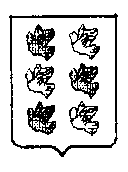 